Mise Apollo 11: Průběh letu na MěsícVčervenci 2019 uplynulo 50 let od chvíle, kdy člověk vstoupil na jiné vesmírné těleso než je Země. Česká televize připravila k tomuto historickému okamžiku sérii pořadů. Krok za krokem tak můžeme sledovat „největší dobrodružství 20.století“. Co předcházelo misi Apollo? Jaká technika vynesla první lidskou posádku na Měsíc? Jak probíhalo přistání a jaké úkoly astronauti měli?Videa: Cesta k historickému letu, Průzkum Měsíce před misí, Fotografie Měsíce, Průběh letu k Měsíc, Těsně před přistáním, Přistání na Měsíci, Co se dělo po přistání, Světelná projekce startuVideo Cesta khistorickému letu mapuje americké vesmírné mise, které předcházely letu Apolla 11.Na co konkrétně se Američané v programu Apollo zaměřili?Proč sehrály klíčovou roli mise Apollo 8 a Apollo 10?Jaké závažné technické problémy posádka Apolla 10 odhalila?Prohlédněte si videa Průzkum Měsíce před misí a Fotografie Měsíce a doplňte řešení:Jaká je vzdálenost Měsíce od Země?Vysvětlete, proč můžeme ze Země pozorovat jen přivrácenou stranu Měsíce.Pojmenujte jednotlivé strany MěsíceBatoh, který měl Neil Armstrong při výstupu z modulu Eagle na měsíční povrch na zádech, vážil na Zemi 54kg. Jakou hmotnost měl na Měsíci?Jaká technika umožnila první lidské posádce přistát na Měsíci? Prohlédněte si videa Průběh letu kMěsíc, Těsně před přistáním, Přistání na Měsíci, Co se dělo po přistání, Replika modulu a Světelná projekce staru adoplňte:Označte, ve které části nosné rakety Saturn 5 byly umístěny pilotní a přistávací modul.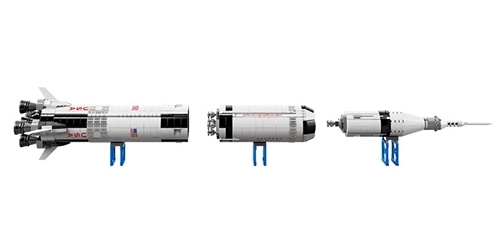 Pojmenujte oba moduly Apolla 11 a popište jejich funkci. 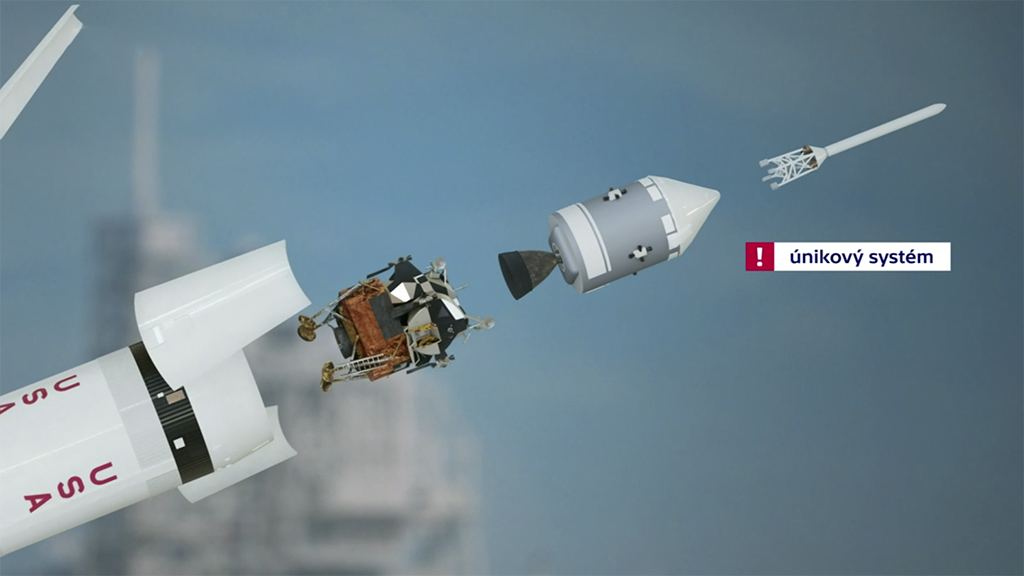 Označte na obrázku, která část modulu byla použita jako odpalovací rampa pro odlet astronautů z Měsíce. Napište, jaké palivo bylo pro odlet použito a zdůvodněte proč. 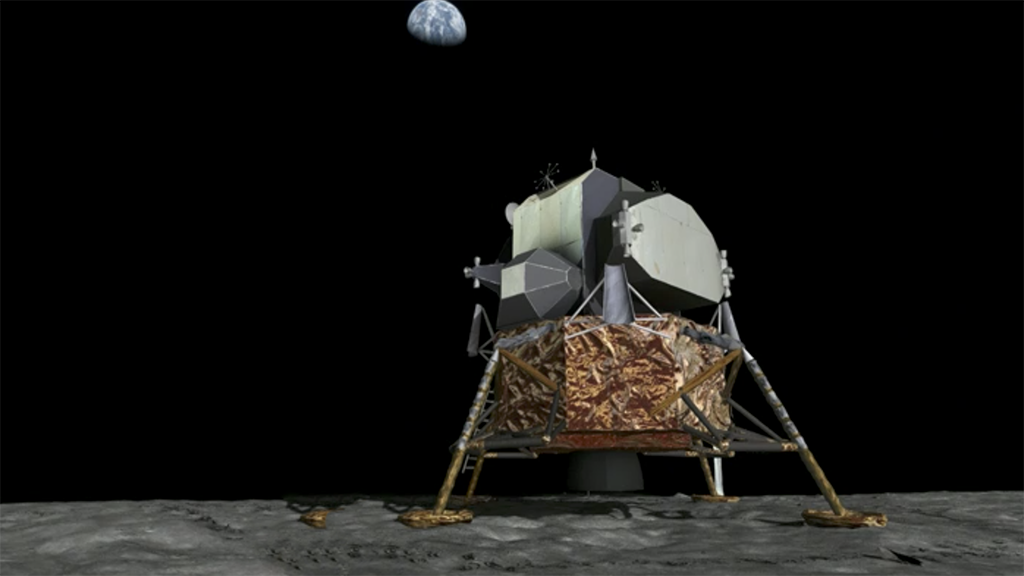 Zjistěte, co je videomapping a popište, jak byl v ČR vsouvislosti soslavami 50. výročí mise Apollo 11 použit.Videa Těsně před přistáním, Přistání na Měsíci a Co se dělo po přistání zachycují situaci po odpojení modulu Eagle od lodi Columbia, okamžiky přistání a první kroky a úkoly astronautů na povrchu Měsíce.Ve kterém okamžiku byl úspěch mise Apollo 11 nejvíce ohrožen?Jak dlouho čekali astronauti v přistávacím modulu, než mohli vystoupit na měsíční povrch, a co během té doby dělali?Který z astronautů vystoupil na povrch Měsíce jako první? Jaká slova při tom pronesl?Jaké byly první úkony člověka na Měsíci?Jak popsal Neil Armstrong měsíční krajinu?Vlastní Česká republika vzorek měsíční horniny?